PL   -   VLA   -   4.B                  LesníctvoLes  je spoločenstvo organizmov žijúcich v lesnej pôde, stromov, bylín, húb a živočíchov, ktoré žijú vo vzájomných vzťahoch.Spôsoby ťažby:                                     holoruby – vyrúbe sa veľká plocha lesa – obnova lesa trvá dlhovýberkový spôsob – vyberajú sa jednotlivé stromy, ktoré sa vyrúbu – les sa neničí, ľahšie sa obnovujeLesníctvo je odvetvie zamerané na pestovanie lesov, ich výsadbu a ťažbu dreva.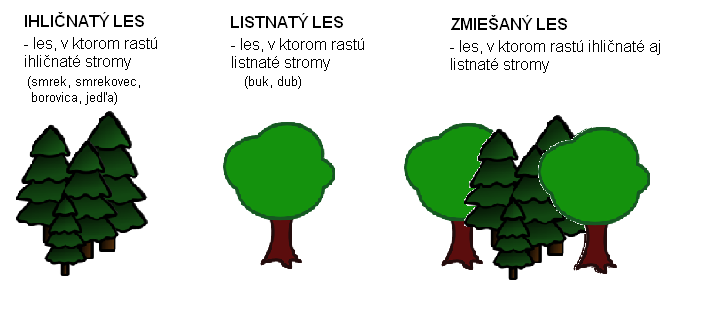 Druhy lesov:1. Doplň, aké sú FUNKCIE A VÝZNAM LESA:.............................................................................................................................................................................................................................................................................................................................................................................................................................................Pomôcka: (- pohlcuje slnečné žiarenie, smog, vodu, vyrába kyslík, poskytuje úkryt pre lesnú zver, poskytuje priestor na oddych, dáva surovinu – drevo)2. Doplň do textu vhodné slová:V minulosti drevo zvážali z lesa .................., drevorubači pracovali ...................... a ručnými pílami.Dnes sa využívajú moderné stroje a ............................. píly. O ťažbu dreva a zdravie lesa sa starajú ............................ Lesná ............................... - pestovanie a výsadba stromčekov. Vyťažené drevo sa spracúva a v drevárskom priemysle z neho vyrobia rôzne výrobky. 3. Nakresli obrázky rôznych výrobkov z dreva: